“ΑΠΟΚΑΤΑΣΤΑΣΗ ΚΑΙ ΑΝΑΔΕΙΞΗ ΠΕΝΤΕ ΕΚΚΛΗΣΙΩΝ ΣΤΟΝ ΕΘΝΙΚΟ ΔΡΥΜΟ ΣΑΜΑΡΙΑΣ, ΠΕ ΧΑΝΙΩΝ”Το έργο «Αποκατάσταση και ανάδειξη πέντε εκκλησιών στον Εθνικό Δρυμό Σαμαριάς, ΠΕ Χανίων» εντάχθηκε στο Επιχειρησιακό Πρόγραμμα «Κρήτη 2014-2020» με προϋπολογισμό 350.000,00€, χρηματοδότηση από το Ευρωπαϊκό Ταμείο Περιφερειακής Ανάπτυξης και δικαιούχο την Εφορεία Αρχαιοτήτων Χανίων.Το φαράγγι της Σαμαριάς χαρακτηρίστηκε ως Εθνικός Δρυμός το έτος 1962, τόπος Ιδιαίτερου Φυσικού Κάλλους και Καταφύγιο Άγριας Ζωής το 1973 και ανήκει στο Ευρωπαϊκό Δίκτυο των προστατευόμενων περιοχών (NATURA 2000). Εντός του Εθνικού Δρυμού εντοπίζονται πέντε μικροί μονόχωροι ναοί χρονολογημένοι από τις αρχές του 14ου αιώνα (ο Ι. Ν. Οσίας Μαρίας Αιγυπτίας) μέχρι και τον 18ο (οι υπόλοιποι τέσσερις, δηλαδή οι Ι.Ν. των Αγ. Νικολάου, Αγ. Γεωργίου, Μεταμόρφωσης Σωτήρος και Αφέντη Χριστού).Στην τρέχουσα προγραμματική περίοδο, βασιζόμενη σε εγκεκριμένες μελέτες η προτεινόμενη πράξη αντιμετωπίζει τα κρίσιμα προβλήματα της συντήρησης και ανάδειξης των πέντε ναών, αφού προφυλάσσει τα μνημεία από την επιβάρυνση της οχλούσας βλάστησης, την φθορά του φέροντος οργανισμού τους, τις ανθρώπινες επεμβάσεις. Για τις προαναφερόμενες εκκλησίες εκπονήθηκαν μελέτες, οι οποίες αφορούν στην επίλυση στατικών θεμάτων, καθώς και στην αντικατάσταση των στοιχείων που πάσχουν από έντονες διαβρώσεις. Ο στόχος της πράξης συνίσταται στην αποκατάσταση, ανάδειξη και ευπρεπισμό των πέντε εκκλησιών. Με το πέρας το έργου, οι ναοί θα παραδοθούν στατικά και μορφολογικά αποκατεστημένοι και ασφαλώς επισκέψιμοι, εντασσόμενοι αρμονικά στο φυσικό περιβάλλον του δρυμού. Στο σύνολο των εκκλησιών θα τοποθετηθεί πινακίδα ενημέρωσης και θα υλοποιηθεί επίσης ψηφιακή εφαρμογή για κινητές συσκευές, όπου ο επισκέπτης θα λαμβάνει ψηφιακό περιεχόμενο ενημέρωσης για την κάθε εκκλησία, για τη διαδρομή αλλά και για την ευρύτερη περιοχή του Εθνικού Δρυμού Σαμαριάς (διαθέσιμη και για άτομα ΑΜΕΑ).Η απόδοση των συντηρημένων και αποκαταστημένων ιερών ναών, πέραν της θρησκευτικής και πολιτιστικής σημασίας, θα ευπρεπίσει σε μεγάλο βαθμό το Φαράγγι και θα προσδώσει επιπλέον κύρος στον χώρο συμβάλλοντας έτσι στην προώθηση και ανάπτυξη της φυσικής και πολιτιστικής κληρονομιάς του τόπου.  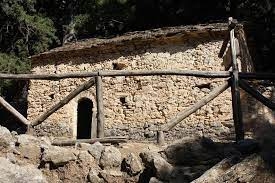 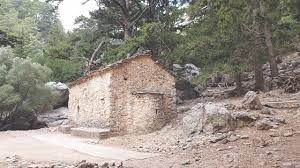 